2023銀鏡神楽東米良神楽サポーター活動内容について活動日程　令和5年12月14日（木）15時～12月15日（金）12時活動内容　①銀鏡神社裏方支援（4名）および境内トイレ管理（2か所）　　　　　　◎例大祭裏方支援（内容　15時～翌日4時　）◎社務所横　◎伝承館トイレ管理　　　　　　　消毒設置・トイレットペーパー補充・簡易清掃　　　　　②銀鏡神楽例大祭折り詰め受け渡し（16時～翌13時）　　　　　　◎例大祭会場指定場所③駐車場整理（4か所）　　　　　　◎西都銀上学園グラウンド　◎かぐらの里駐車場　　　　　　◎学園・神社経路分岐点誘導　◎山の駅　　　　　④休憩所運営（6か所）社務所横・集会所・公民館・憩の家・一の仁・仁の里　　　　　　◎休憩所受付（人数確認等）　　　　　　◎トイレ管理　消毒設置・トイレットペーパー補充・簡易清掃　　　　　　◎利用案内　休憩所利用上の注意事項喚起　　　　　⑤送迎バス来訪者対応（運行時間別紙）　　　　　　◎乗車中観光案内（計4回）　　　　　　◎発着対応（計4回）活動方法　シフト制（②　③　④）事前にサポート可能時間申請※できるだけ同グループ・企業・団体を一緒に組みます。各担当別に責任者を配置別紙　申請用紙・⑤はシフト制ではありません。活動謝礼　食券・ボランティア御朱印申請書提出・お問い合わせ先　　東米良神楽サポーター　　　　　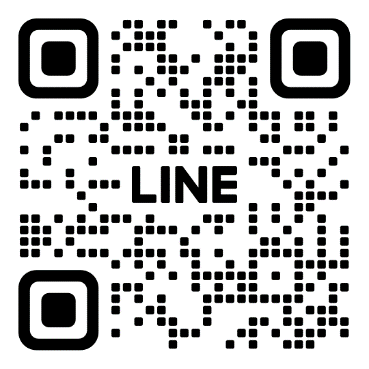 　　　　　　　認定NPO法人東米良創生会　　　　　　　電話０９８３－３２－０４５０　　　　　　　FAX０９８３－３２－０４１０　　　　　　　Mail higasimerand@yahoo.co.jp東米良神楽サポーター　行き2023銀鏡神楽サポート活動申込書活動内容がご希望に添えない場合もございますのでご了承ください。提出締切　11月30日（水）氏名氏名所属所属連絡先連絡先居住都道府県➡東米良神楽サポーターLINE公式アカウント登録　未・済東米良神楽サポーターLINE公式アカウント登録　未・済東米良創生会LINE公式アカウント登録　未・済東米良創生会LINE公式アカウント登録　未・済サポート可能な時間帯に〇サポート可能な時間帯に〇サポート可能な内容に〇　複数可【　①　②　③　④　⑤　】サポート可能な内容に〇　複数可【　①　②　③　④　⑤　】12月14日（木）12月14日（木）12月15日（金）12月15日（金）15時―16時0時―1時16時―17時1時―2時17時―18時2時－3時18時―19時3時―4時19時―20時4時－5時20時―21時5時－6時21時―22時6時－7時22時―23時7時－8時23時―24時8時―9時備考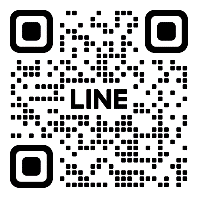 備考9時―10時備考備考10時―11時備考備考11時―12時備考備考12時―13時備考備考13時―14時